 Male  Female Yes   No Yes  No  Don’t Know As this role involves direct access to young persons under the age of eighteen, within the context of the job or any subsequently related activities or responsibilities, the successful candidate will undergo a thorough screening process, which will include a Criminal Records Check to ensure their suitability for the role. Yes   No EQUALITY & MONITORING EQUALITY & MONITORING EQUALITY & MONITORING EQUALITY & MONITORING EQUALITY & MONITORING EQUALITY & MONITORING EQUALITY & MONITORING EQUALITY & MONITORING EQUALITY & MONITORING EQUALITY & MONITORING Sheffield & Hallamshire County FA is an equal opportunities employer and is committed to equality of opportunity and welcomes applications from all sections of the community.Sheffield & Hallamshire County FA is an equal opportunities employer and is committed to equality of opportunity and welcomes applications from all sections of the community.Sheffield & Hallamshire County FA is an equal opportunities employer and is committed to equality of opportunity and welcomes applications from all sections of the community.Sheffield & Hallamshire County FA is an equal opportunities employer and is committed to equality of opportunity and welcomes applications from all sections of the community.Sheffield & Hallamshire County FA is an equal opportunities employer and is committed to equality of opportunity and welcomes applications from all sections of the community.Sheffield & Hallamshire County FA is an equal opportunities employer and is committed to equality of opportunity and welcomes applications from all sections of the community.Sheffield & Hallamshire County FA is an equal opportunities employer and is committed to equality of opportunity and welcomes applications from all sections of the community.Sheffield & Hallamshire County FA is an equal opportunities employer and is committed to equality of opportunity and welcomes applications from all sections of the community.Sheffield & Hallamshire County FA is an equal opportunities employer and is committed to equality of opportunity and welcomes applications from all sections of the community.Sheffield & Hallamshire County FA is an equal opportunities employer and is committed to equality of opportunity and welcomes applications from all sections of the community.How did you hear about this opportunity?How did you hear about this opportunity?How did you hear about this opportunity?How did you hear about this opportunity?How did you hear about this opportunity?How did you hear about this opportunity?How did you hear about this opportunity?How did you hear about this opportunity?How did you hear about this opportunity?How did you hear about this opportunity?County FA Website Email Email Email From a Club/League From a Club/League From a Club/League From a Club/League Through School/College/University Through School/College/University Twitter Facebook Facebook Facebook Other online siteOther online siteOther online siteOther online siteOther Other Ethnic OriginEthnic OriginEthnic OriginEthnic OriginEthnic OriginEthnic OriginEthnic OriginEthnic OriginEthnic OriginEthnic OriginPlease check one of the boxes below, choosing the category which you think best describes your ethnic origin. Please note that we are asking about the broad ethnic group you are in and not your nationality, place of birth or citizenship. United Kingdom citizens can belong to any of the categories shown.Please check one of the boxes below, choosing the category which you think best describes your ethnic origin. Please note that we are asking about the broad ethnic group you are in and not your nationality, place of birth or citizenship. United Kingdom citizens can belong to any of the categories shown.Please check one of the boxes below, choosing the category which you think best describes your ethnic origin. Please note that we are asking about the broad ethnic group you are in and not your nationality, place of birth or citizenship. United Kingdom citizens can belong to any of the categories shown.Please check one of the boxes below, choosing the category which you think best describes your ethnic origin. Please note that we are asking about the broad ethnic group you are in and not your nationality, place of birth or citizenship. United Kingdom citizens can belong to any of the categories shown.Please check one of the boxes below, choosing the category which you think best describes your ethnic origin. Please note that we are asking about the broad ethnic group you are in and not your nationality, place of birth or citizenship. United Kingdom citizens can belong to any of the categories shown.Please check one of the boxes below, choosing the category which you think best describes your ethnic origin. Please note that we are asking about the broad ethnic group you are in and not your nationality, place of birth or citizenship. United Kingdom citizens can belong to any of the categories shown.Please check one of the boxes below, choosing the category which you think best describes your ethnic origin. Please note that we are asking about the broad ethnic group you are in and not your nationality, place of birth or citizenship. United Kingdom citizens can belong to any of the categories shown.Please check one of the boxes below, choosing the category which you think best describes your ethnic origin. Please note that we are asking about the broad ethnic group you are in and not your nationality, place of birth or citizenship. United Kingdom citizens can belong to any of the categories shown.Please check one of the boxes below, choosing the category which you think best describes your ethnic origin. Please note that we are asking about the broad ethnic group you are in and not your nationality, place of birth or citizenship. United Kingdom citizens can belong to any of the categories shown.Please check one of the boxes below, choosing the category which you think best describes your ethnic origin. Please note that we are asking about the broad ethnic group you are in and not your nationality, place of birth or citizenship. United Kingdom citizens can belong to any of the categories shown.White – British White – British White – British White – Irish White – Irish White – Irish White – Irish White – Other White – Other White – Other Black – African Black – African Black – African Black – Caribbean Black – Caribbean Black – Caribbean Black – Caribbean Black – British Black – British Black – British Black – Other Black – Other Black – Other Indian Indian Indian Indian Pakistani Pakistani Pakistani Bangladeshi Bangladeshi Bangladeshi Chinese Chinese Chinese Chinese Other Other Other Do not wish to state Do not wish to state Do not wish to state *Codes recommended by the Commission for Racial Equality*Codes recommended by the Commission for Racial Equality*Codes recommended by the Commission for Racial Equality*Codes recommended by the Commission for Racial Equality*Codes recommended by the Commission for Racial Equality*Codes recommended by the Commission for Racial Equality*Codes recommended by the Commission for Racial EqualityDisability Disability Disability Disability Disability Disability Disability Disability Disability Disability The Disability Discrimination Act 1995 states that “a person has a disability for the purpose of this Act if he/she has a physical or mental impairment which has a substantial and long term adverse effect on his/her ability to carry our normal day to day activities”.Do you consider yourself to have a disability? Yes  No                      The Disability Discrimination Act 1995 states that “a person has a disability for the purpose of this Act if he/she has a physical or mental impairment which has a substantial and long term adverse effect on his/her ability to carry our normal day to day activities”.Do you consider yourself to have a disability? Yes  No                      The Disability Discrimination Act 1995 states that “a person has a disability for the purpose of this Act if he/she has a physical or mental impairment which has a substantial and long term adverse effect on his/her ability to carry our normal day to day activities”.Do you consider yourself to have a disability? Yes  No                      The Disability Discrimination Act 1995 states that “a person has a disability for the purpose of this Act if he/she has a physical or mental impairment which has a substantial and long term adverse effect on his/her ability to carry our normal day to day activities”.Do you consider yourself to have a disability? Yes  No                      The Disability Discrimination Act 1995 states that “a person has a disability for the purpose of this Act if he/she has a physical or mental impairment which has a substantial and long term adverse effect on his/her ability to carry our normal day to day activities”.Do you consider yourself to have a disability? Yes  No                      The Disability Discrimination Act 1995 states that “a person has a disability for the purpose of this Act if he/she has a physical or mental impairment which has a substantial and long term adverse effect on his/her ability to carry our normal day to day activities”.Do you consider yourself to have a disability? Yes  No                      The Disability Discrimination Act 1995 states that “a person has a disability for the purpose of this Act if he/she has a physical or mental impairment which has a substantial and long term adverse effect on his/her ability to carry our normal day to day activities”.Do you consider yourself to have a disability? Yes  No                      The Disability Discrimination Act 1995 states that “a person has a disability for the purpose of this Act if he/she has a physical or mental impairment which has a substantial and long term adverse effect on his/her ability to carry our normal day to day activities”.Do you consider yourself to have a disability? Yes  No                      The Disability Discrimination Act 1995 states that “a person has a disability for the purpose of this Act if he/she has a physical or mental impairment which has a substantial and long term adverse effect on his/her ability to carry our normal day to day activities”.Do you consider yourself to have a disability? Yes  No                      The Disability Discrimination Act 1995 states that “a person has a disability for the purpose of this Act if he/she has a physical or mental impairment which has a substantial and long term adverse effect on his/her ability to carry our normal day to day activities”.Do you consider yourself to have a disability? Yes  No                      AgeAgeAgeAgeAgeAgeAgeAgeAgeAge14-15 14-15 16-19 16-19 16-19 16-19 20-24 20-24 20-24 GenderGenderGenderGenderGenderGenderGenderGenderGenderGenderMale Male Male Male Male Female Female Female Female Female 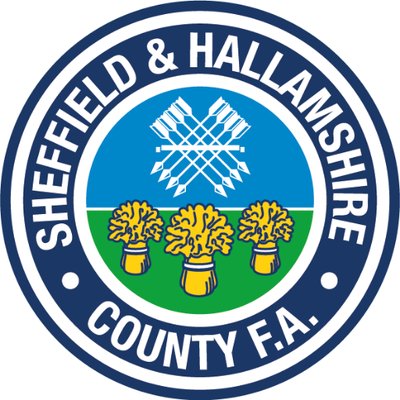 